Deadline: 3 weeks prior to the liturgyAttention users of Pages for Mac (Apple’s Word Processor): If you use Pages to complete this form, the checkmark boxes and any drop-down lists 
do not work. Please consider using Microsoft Word to complete this form.The following instructions are provided in light of past questions received by the Office of Worship regarding the completion of a Liturgy Planning form. 
If you have any questions, please feel free to contact the Office of Worship. 
We are happy to assist you with this form, and too, answer any questions.Instructions:Download the Liturgy Planning form.Complete the form.Save the form as a Word Document (.doc OR .docx) as a new name.Email the newly saved Word Document to 
worship@richmonddiocese.org; please email the file at least three (3) weeks prior to the liturgy.Approximately two weeks prior to the liturgy, the Liturgy Contact Person (listed on the Liturgy Planning Form) is contacted by the Office of Worship. If someone else should be contacted, please indicate such in the email with the attached, completed form sent to worship@richmonddiocese.org.Please DO NOT email as a PDF.Thank you!LITURGY PLANNING FORM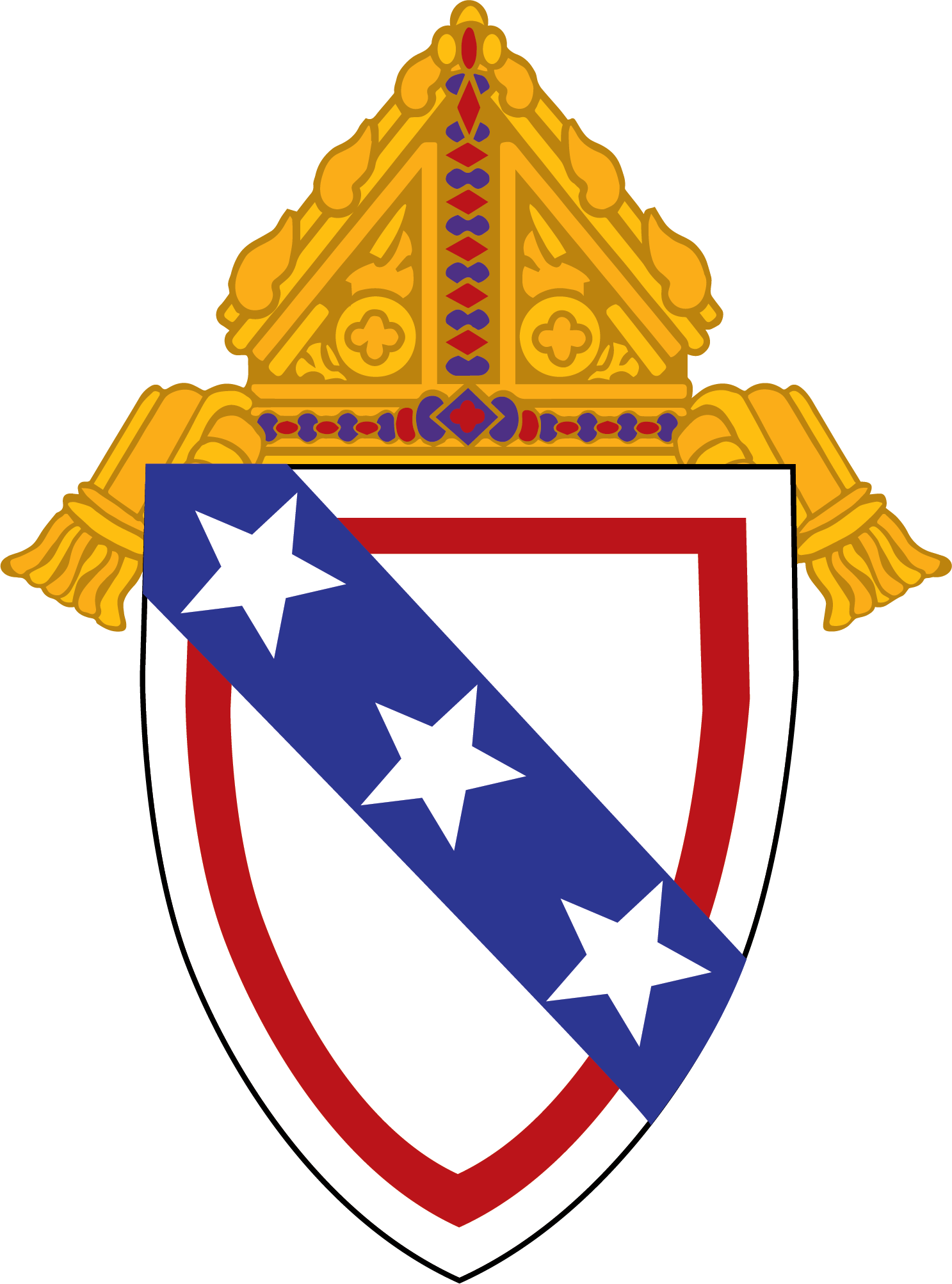 Catholic Diocese of RichmondOffice of Worship    804-622-5235SUBMISSION DEADLINE: three (3) weeks prior to the liturgyPlease save this form to your computer and then send a copy to worship@richmonddiocese.org as an attachment.Thank you!GENERAL INFORMATIONGENERAL INFORMATIONGENERAL INFORMATIONParish/School/Campus/GroupParish/School/Campus/GroupParish/School/Campus/GroupLiturgical Feast/Event (e.g. Second Sunday of Easter, Dedication of a Church, Blessing of…, etc.)Liturgical Feast/Event (e.g. Second Sunday of Easter, Dedication of a Church, Blessing of…, etc.)Liturgical Feast/Event (e.g. Second Sunday of Easter, Dedication of a Church, Blessing of…, etc.)Location/Address (please provide street number, street name, city, and zip code)Location/Address (please provide street number, street name, city, and zip code)Location/Address (please provide street number, street name, city, and zip code)Date of EventDate of EventTimeLiturgy Contact PersonLiturgy Contact PersonLiturgy Contact’s PhoneLiturgy Contact’s EmailLiturgy Contact’s EmailLiturgy Contact’s Cell PhonePastor’s Email (if different)Pastor’s Email (if different)Pastor’s Cell Phone (if different)CelebrantBishop Barry KnestoutHomilistHomilistMaster of Ceremonies (MC) for the Bishop/LiturgyTo be assigned by the Office of WorshipMaster of Ceremonies (MC) for the Bishop/LiturgyTo be assigned by the Office of WorshipMaster of Ceremonies (MC) for the Bishop/LiturgyTo be assigned by the Office of WorshipGreeting/Acknowledgments/Offering Thanks by the Pastor	Will the Pastor/	  Greet the Bishop at the start of Mass, after the Sign of the Cross 	Chaplain:					OR					  Acknowledge/thank the Bishop following the Prayer after Communion							OR					  Both (start of the Mass and following the Prayer after Communion)Greeting/Acknowledgments/Offering Thanks by the Pastor	Will the Pastor/	  Greet the Bishop at the start of Mass, after the Sign of the Cross 	Chaplain:					OR					  Acknowledge/thank the Bishop following the Prayer after Communion							OR					  Both (start of the Mass and following the Prayer after Communion)Greeting/Acknowledgments/Offering Thanks by the Pastor	Will the Pastor/	  Greet the Bishop at the start of Mass, after the Sign of the Cross 	Chaplain:					OR					  Acknowledge/thank the Bishop following the Prayer after Communion							OR					  Both (start of the Mass and following the Prayer after Communion)Announcements	Are there any?		  Yes			No	When?			  Before Mass begins   OR     Following the Prayer after Communion	Made by whom?	     	Comments:		     Announcements	Are there any?		  Yes			No	When?			  Before Mass begins   OR     Following the Prayer after Communion	Made by whom?	     	Comments:		     Announcements	Are there any?		  Yes			No	When?			  Before Mass begins   OR     Following the Prayer after Communion	Made by whom?	     	Comments:		     Reception	Will a reception occur after Mass?	  Yes			No	If so, the location:      Reception	Will a reception occur after Mass?	  Yes			No	If so, the location:      Reception	Will a reception occur after Mass?	  Yes			No	If so, the location:      TEXTS FOR THE LITURGYTEXTS FOR THE LITURGYMass ProperPenitential Act Invocations led by:       the Bishop       the Deacon       the cantor (sung) Confiteor led by the Bishop       Kyrie recited	  Kyrie sung by the cantor Rite of Blessing and Sprinkling Holy Water will replace 
         the Penitential Act (option available during Easter Season)Gloria	Sung	  Recited	ReadingsLectionary #(s): 6671st Reading:	Readings to be prepared by the Office of WorshipPsalm: 		     2nd Reading:	     Gospel:		     	Any comments:	Profession of Faith (Creed)	Sung	  Recited		Nicene Creed		Prayer of the Faithful	Occurs as Normal	OR		Read by:		  Deacon		Lector	  OtherPrefaceLITURGICAL MINISTERS, VESTMENT COLOR, INCENSELITURGICAL MINISTERS, VESTMENT COLOR, INCENSEVestment colorAltar Servers	Four	 (4)	Up to four are welcome       Indicate how many you will haveDeacons	No Deacon will be present for the MassIf one (1) serving: 	     If two (2) serving:	Word: 		     	Eucharist:	     Who is reading the Gospel?Incense	Omitted	Incense (for solemnities and liturgical feasts only) used at		Beginning/Entrance		Gospel		GiftsDistribution of Communion	under one form Other Notes/CommentsCLERGY PRESENT FOR THE LITURGYCLERGY PRESENT FOR THE LITURGYPriests: (please list first and last name, parish name, parish city for all priests present; see the example)Priests: (please list first and last name, parish name, parish city for all priests present; see the example)	Fr. John DoeSt. Anthony of Padua, JonesvilleDeacons: (please list first and last name, parish name, parish city for the deacon(s) present, including the deacon(s) who is the (are) deacon(s) of the liturgy; see the example below)Deacons: (please list first and last name, parish name, parish city for the deacon(s) present, including the deacon(s) who is the (are) deacon(s) of the liturgy; see the example below)	Deacon John DoeSt. Anthony of Padua, JonesvilleMUSIC FOR THE LITURGYMUSIC FOR THE LITURGYLiturgy of the EucharistSanctus/Holy, Holy: 		Sung	  RecitedThe Mystery of Faith:		Sung	  RecitedGreat Amen: 				Sung	  RecitedThe Communion RiteLord’s Prayer: 						Sung	  RecitedDoxology (For the kingdom, etc.):		Sung	  RecitedLamb of God: 						Sung	  RecitedIs there a post-Communion hymn?		Yes		  No     Sung by the choir or all present?		Choir	  AllEVENT PROGRAMS OR BIOGRAPHICAL INFORMATIONBefore preparing any programs with biographical information on Bishop Knestout or any media about his homily/talk, please contact Ms. Deborah Cox in the Office of Communications for assistance at 
(804) 622-5226 or dcox@richmonddiocese.org.OTHER INFORMATIONPlease note the following…	Where the bishop should park: In a spot reserved near the entrance of the church		Additional information concerning parking:      	Where the Bishop will vest: In a private location; please consult the FAQ for additional details.	Who will meet/greet the bishop upon his arrival: The pastorPlease list any special features or instructions for the Mass (i.e., specifics concerning the blessing, the dedication, any presentations to occur, photographs to be taken, etc.):